Inverse FunctionsInverse functions are essentially functions that __________________________________________________each otherThink of the function .  How do you “undo” squaring x? __________________________________ and _______________________ are inverse functionsIn an inverse function, the _________ and ________ values switch placesWhen the x and y values switch, this results in a reflection over ____________________________________The inverse of the function f is labeled _______________.  We read this as “f inverse” or “f prime.”For each table below create a table that represents the inverse.  Label the inverse correctly using function notation.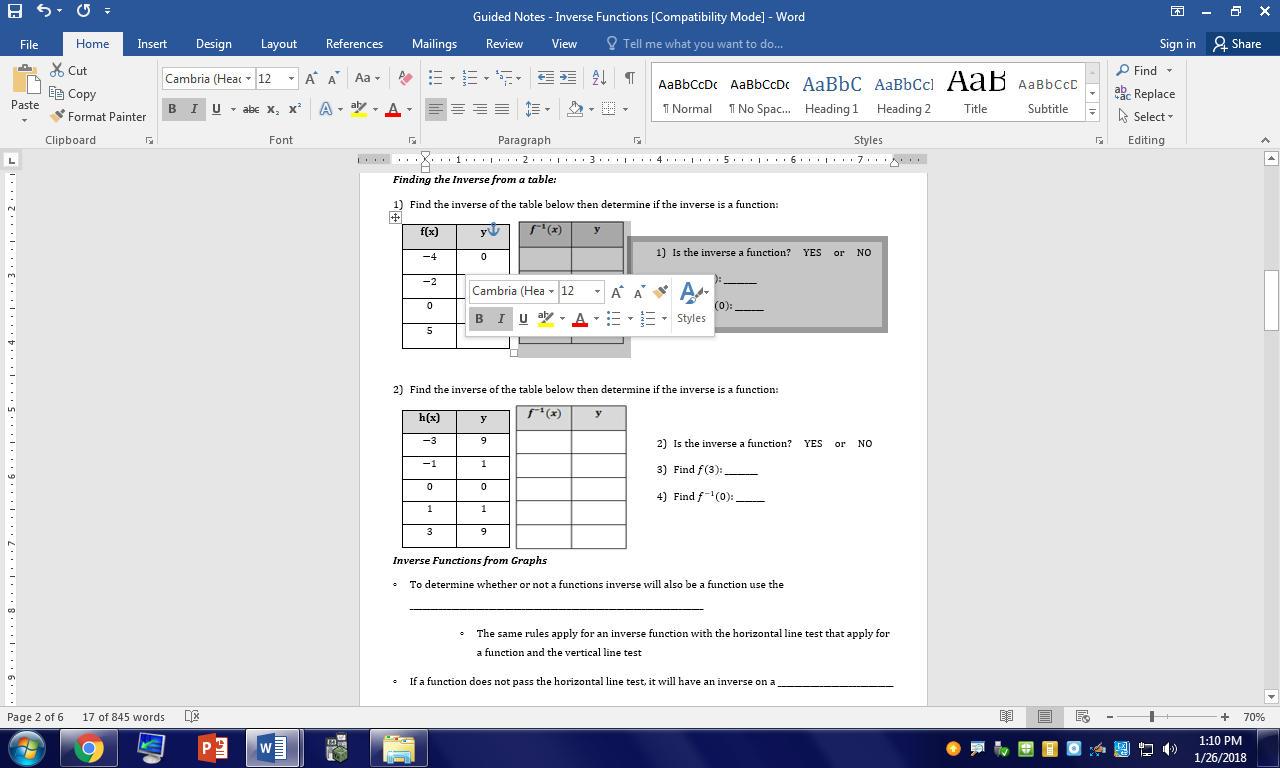 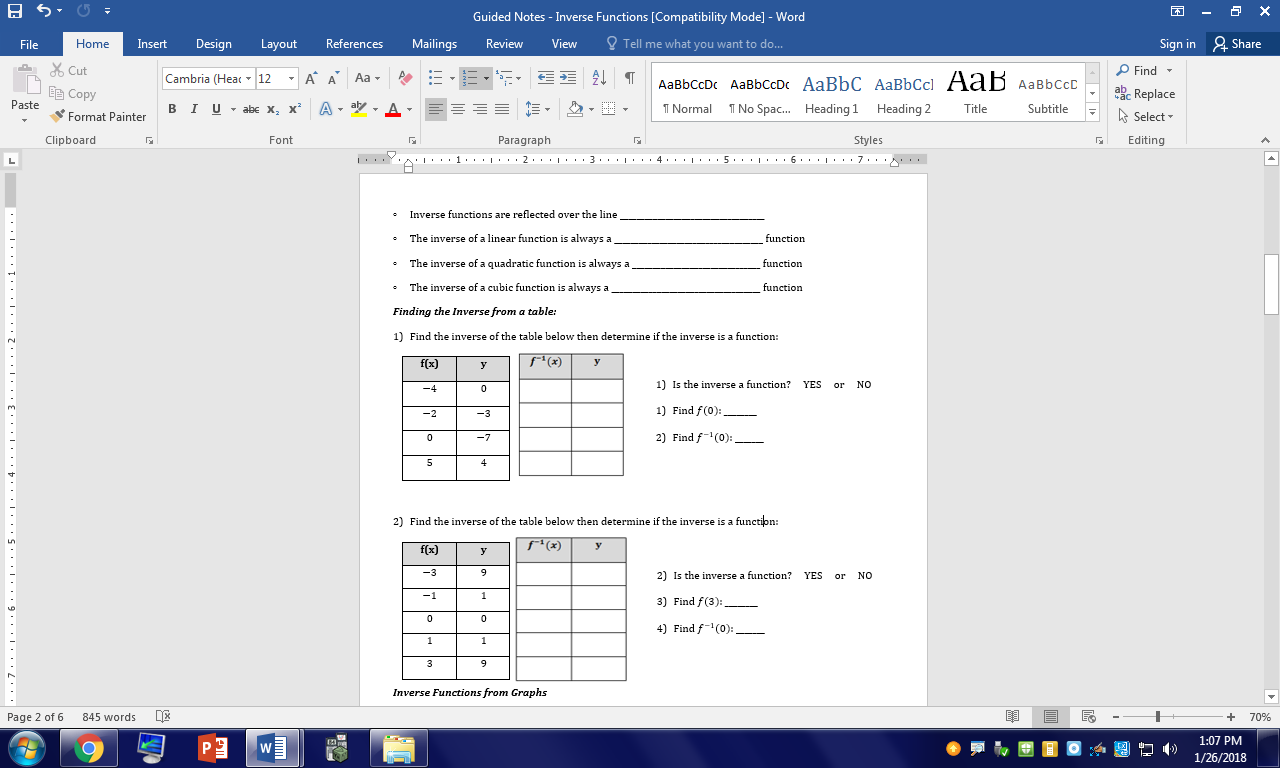 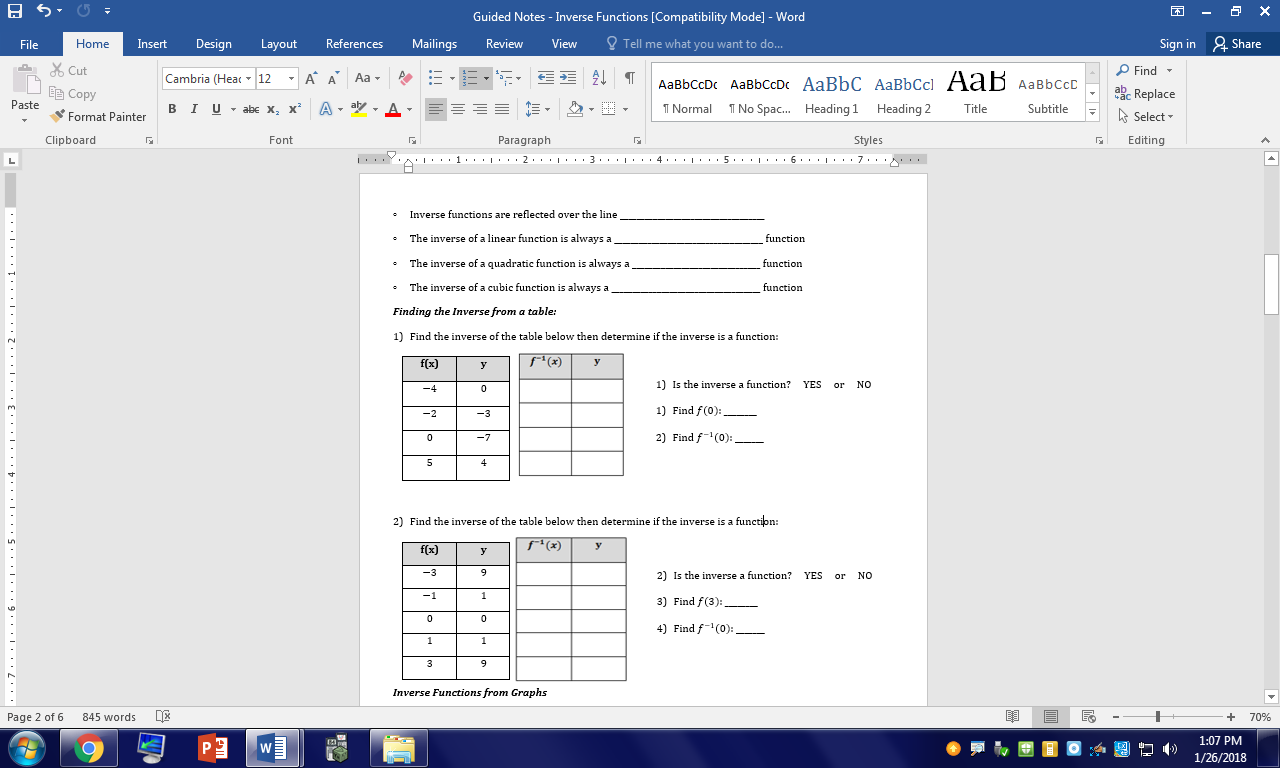 In the examples above, you were asked to evaluate the inverse function for a given input.  Is there a pattern that you could use to evaluate the inverse of a function without creating an inverse table? _____________________________________________________________________________________________________________________If the point  is a point on , what point would be on  _____________If the point  is a point on , what point would be on  _______________Use the table of  below to answer the following questions: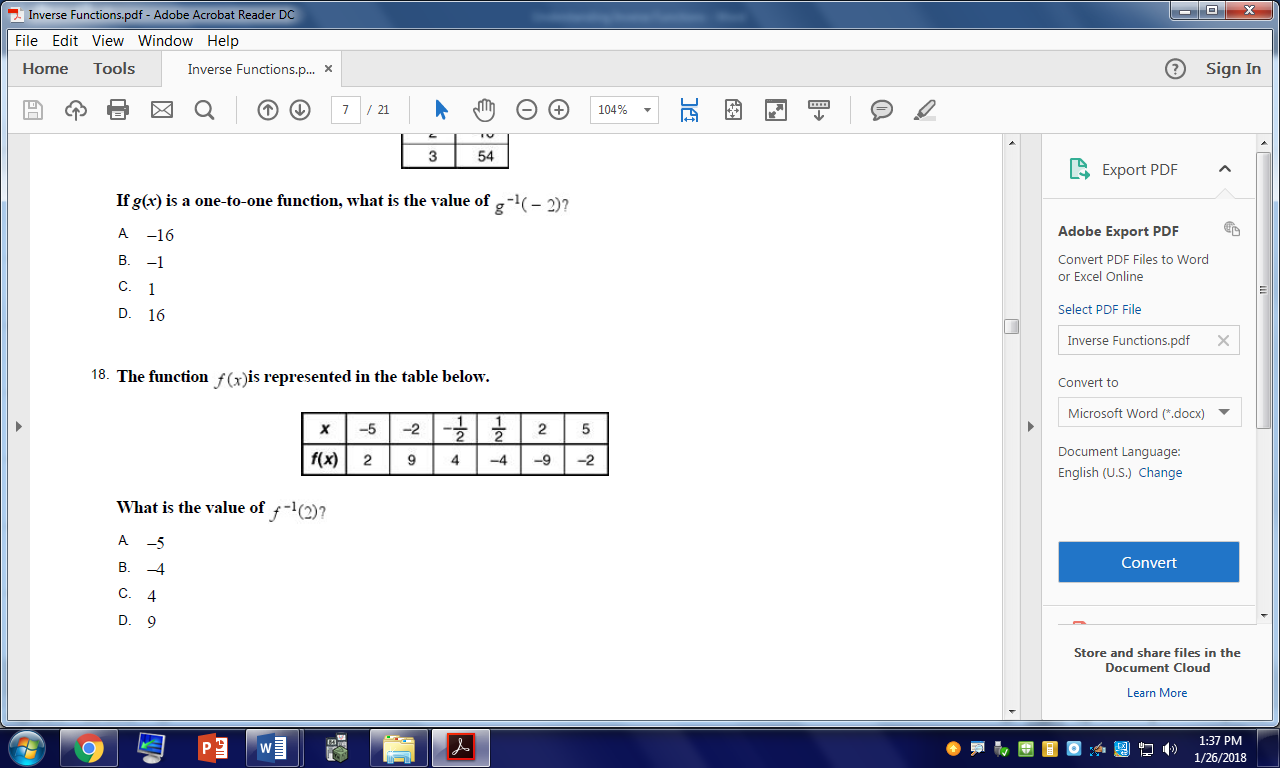  _______ = ________The function  is shown on the graph below. Using the same approach, you used with the tables, find the inverse values requested below: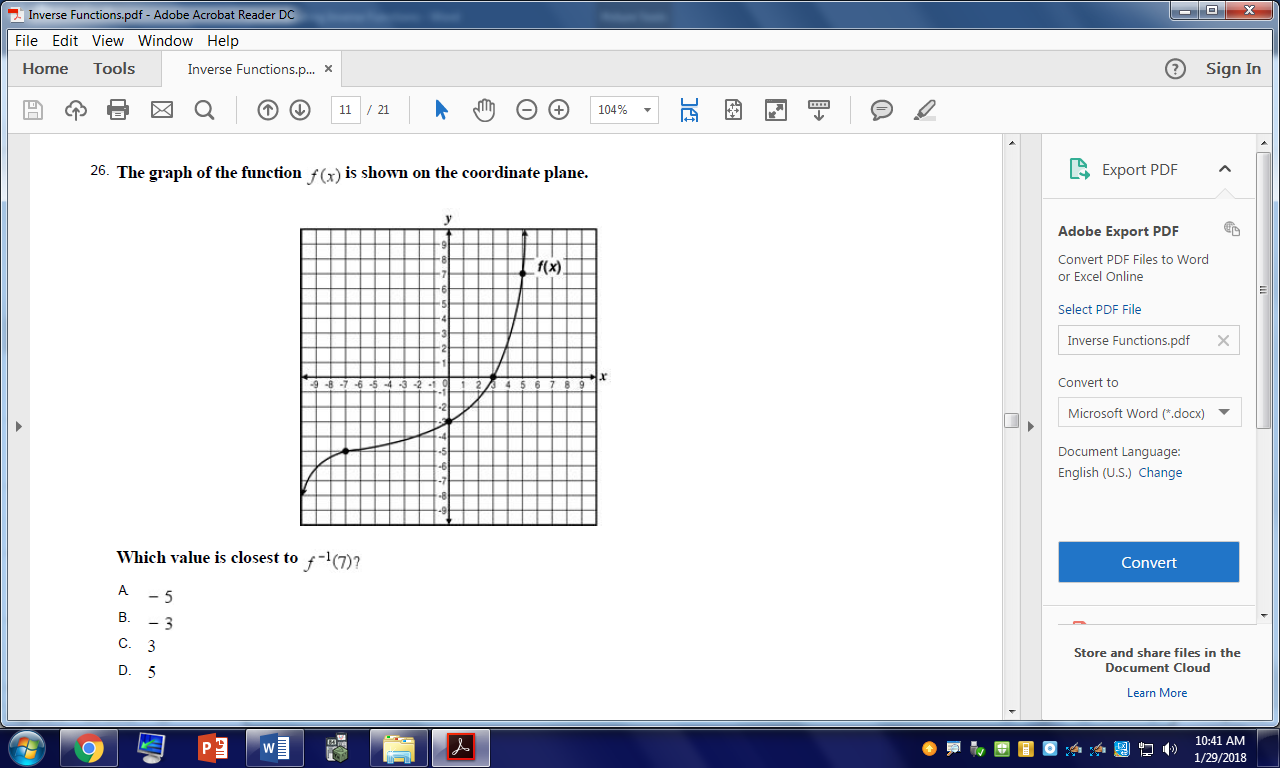 ____________________________Proving that two functions are inverses:If two functions are inverses, they are essentially __________________________________ functions.  Because these two functions are opposites of one another, they should cancel each other out.For any set of inverse functions ,  _______ and  _______.Another way of writing  is  and another way of writing  is Each pair of functions below represent inverses of one another.  Prove in two ways that these equations are inverses.Before proving functions are inverses, if may be helpful to review some inverse operations._______________________________________ and _____________________________________ are inverse operations that cancel each other out._______________________________________ and _____________________________________ are inverse operations that cancel each other out.The same is true for ____________ and ____________, _______________ and ______________ etc.Steps to finding the inversePractice1. 					2. 3. 						4. 1. Replace f(x) with y2. Switch x and y3. Solve for y4. Replace y with f -1(x)Example: f(x) = 3x+1